Capacity Construct/Public Policy Senior Task ForcePJM Conference and Training CenterAugust 29, 20171:00 p.m. – 4:30 p.m. EPTAdministration (1:00 – 1:15 pm)Welcome, review of PJM meeting guidelines, agenda, roll call, and approval of the minutes.Repricing Triggers (1:15 – 4:00 pm)Mr. Anders will review the list of previously captured repricing triggers.  Participants who have submitted options regarding repricing triggers to be added to proposal packages will have the opportunity to speak to these additions.Poll Development (4:00 – 4:15 pm)Mr. Anders will review potential poll questions with participants.Meeting Recap and Future Agenda Items (4:15 – 4:30 pm)Stakeholders will have the opportunity to request future agenda items.Author:Amanda EganAntitrust:You may not discuss any topics that violate, or that might appear to violate, the antitrust laws including but not limited to agreements between or among competitors regarding prices, bid and offer practices, availability of service, product design, terms of sale, division of markets, allocation of customers or any other activity that might unreasonably restrain competition.  If any of these items are discussed the chair will re-direct the conversation.  If the conversation still persists, parties will be asked to leave the meeting or the meeting will be adjourned.Code of Conduct:As a mandatory condition of attendance at today's meeting, attendees agree to adhere to the PJM Code of Conduct as detailed in PJM Manual M-34 section 4.5, including, but not limited to, participants' responsibilities and rules regarding the dissemination of meeting discussion and materials.Public Meetings/Media Participation: Unless otherwise noted, PJM stakeholder meetings are open to the public and to members of the media. Members of the media are asked to announce their attendance at all PJM stakeholder meetings at the beginning of the meeting or at the point they join a meeting already in progress. Members of the Media are reminded that speakers at PJM meetings cannot be quoted without explicit permission from the speaker. PJM Members are reminded that "detailed transcriptional meeting notes" and white board notes from "brainstorming sessions" shall not be disseminated. Stakeholders are also not allowed to create audio, video or online recordings of PJM meetings. PJM may create audio, video or online recordings of stakeholder meetings for internal and training purposes, and your participation at such meetings indicates your consent to the same.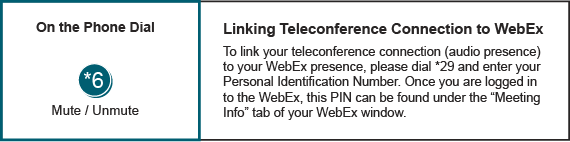 Future Meeting DatesSeptember 11, 20179:30 am – 3:30 pmPJM Conference & Training Center/ WebExSeptember 12, 20171:30 pm – 5:00 pmPJM Conference & Training Center/ WebExSeptember 26, 20179:30 am – 3:30 pmPJM Conference & Training Center/ WebExOctober 16, 20179:30 am – 3:30 pmPJM Conference & Training Center/ WebExNovember 1, 20179:30 am – 3:30 pmPJM Conference & Training Center/ WebExNovember 21, 20179:30 am – 3:30 pmPJM Conference & Training Center/ WebExDecember 11, 20179:30 am – 3:30 pmPJM Conference & Training Center/ WebEx